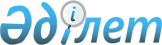 Об утверждении перечня предприятий, организаций, учреждений Актогайского района, организующих общественные работы на 2012 год
					
			Утративший силу
			
			
		
					Постановление акимата Актогайского района Карагандинской области от 29 марта 2012 года N 05/02. Зарегистрировано Управлением юстиции Актогайского района Карагандинской области 24 апреля 2012 года N 8-10-146. Прекращено действие по истечении срока, на который постановление было принято - (письмо акима Актогайского района Карагандинской области от 12 февраля 2013 года № 3-1/130)      Сноска. Прекращено действие по истечении срока, на который постановление было принято - (письмо акима Актогайского района Карагандинской области от 12.02.2013 № 3-1/130).

      В соответствии с Законом Республики Казахстан от 23 января 2001 года "О местном государственном управлении и самоуправлении в Республике Казахстан", Законом Республики Казахстан от 23 января 2001 года "О занятости населения", постановлением Правительства Республики Казахстан от 19 июня 2001 года N 836 "О мерах по реализации Закона Республики Казахстан от 23 января 2001 года "О занятости населения", акимат Актогайского района ПОСТАНОВЛЯЕТ:



      1. Утвердить перечень предприятий, организаций, учреждений Актогайского района, организующих общественные работы на 2012 год, виды и объемы работ, источник финансирования и срок участия согласно приложению.



      2. Утвердить оплату труда граждан направленных на общественные работы, в размере минимальной заработной платы, установленной законодательством Республики Казахстан на соответствующий год.



      3. Государственному учреждению "Отдел занятости и социальных программ Актогайского района" (Е. Жанкабылов) заключить с работодателями типовые договора на выполнение общественных работ.



      4. Контроль за исполнением настоящего постановления возложить на заместителя акима Актогайского района С.Абеуову.



      5. Настоящее постановление вводится в действие со дня его официального опубликования и распространяется на отношения, возникшие с 01 апреля 2012 года.      Аким района                                К.К. Тлеубергенов

Приложение к постановлению

акимата Актогайского района

от 29 марта 2012 года N 05/02 

Перечень

предприятий, организаций, учреждений Актогайского района, организующих общественные работы на 2012 год
					© 2012. РГП на ПХВ «Институт законодательства и правовой информации Республики Казахстан» Министерства юстиции Республики Казахстан
				N п/пНаименование организацийКоличество человекВиды работИсточник финансированияОбъем работ, тенгеСрок участия, месяцУсловия работ1Государственное учреждение "Государственный архив Актогайского района"1Обработка документов, курьерская работаБюджет Актогайского района348782Определяется в соответствии с действующим законодательством2Районный суд N 2 Актогайского района2Обработка документов, курьерская работаБюджет Актогайского района697562Определяется в соответствии с действующим законодательством3Коммунальное государственное казенное предприятие "Актогайский культурно-досуговой центр"4Уборка территории села, озеленениеБюджет Актогайского района1395122Определяется в соответствии с действующим законодательством4Отдел внутренних дел Актогайского района2Обработка документов, курьерская работаБюджет Актогайского района697562Определяется в соответствии с действующим законодательством5Государственное учреждение "Налоговое управление по Актогайскому району"2Обработка документов, курьерская работаБюджет Актогайского района697562Определяется в соответствии с действующим законодательством6Прокуратура Актогайского района3Обработка документов, курьерская работаБюджет Актогайского района1046342Определяется в соответствии с действующим законодательством7Актогайский районный суд3Обработка документов, курьерская работаБюджет Актогайского района1046342Определяется в соответствии с действующим законодательством8Актогайский территориальный отдел судебных исполнителей1Обработка документов, курьерская работаБюджет Актогайского района348782Определяется в соответствии с действующим законодательством9Государственное учреждение "Отдел сельского хозяйства и ветеринарии Актогайского района"1Обработка документов, курьерская работаБюджет Актогайского района348782Определяется в соответствии с действующим законодательством10Коммунальное государственное предприятие "Ақ қайың"32Уборка территории села, озеленениеБюджет Актогайского района11160962Определяется в соответствии с действующим законодательством11Актогайский территориальный отдел судебных исполнителей N 23Обработка документов, курьерская работаБюджет Актогайского района1046342Определяется в соответствии с действующим законодательством12Управление юстиции Актогайского района3Обработка документов, курьерская работаБюджет Актогайского района1046342Определяется в соответствии с действующим законодательством13Актогайская районная уголовно-исполнительная инспекция3Обработка документов, курьерская работаБюджет Актогайского района1046342Определяется в соответствии с действующим законодательством14Государственное учреждение "Централизованная библиотечная система Актогайского района"1Обработка документовБюджет Актогайского района348782Определяется в соответствии с действующим законодательством15Государственное учреждение "Отдел внутренней политики Актогайского района"1Обработка документовБюджет Актогайского района348782Определяется в соответствии с действующим законодательством16Государственное учреждение "Отдел занятости и социальных программ Актогайского района"2Обработка документов, курьерская работаБюджет Актогайского района697562Определяется в соответствии с действующим законодательством17Государственное учреждение "Аппарат акима Актогайского района"8Обработка документов, курьерская работаБюджет Актогайского района2790242Определяется в соответствии с действующим законодательством18Государственное учреждение "Аппарат акима села Актогай"39Уборка территории села, озеленениеБюджет Актогайского района13602422Определяется в соответствии с действующим законодатель-ством19Государственное учреждение "Аппарат акима Жидебайского сельского округа"5Обработка документов, курьерская работаБюджет Актогайского района1743902Определяется в соответствии с действующим законодательством20Государственное учреждение "Аппарат акима Абайского сельского округа"1Обработка документов, курьерская работаБюджет Актогайского района348782Определяется в соответствии с действующим законодательством21Государственное учреждение "Аппарат акима Кежекского сельского округа"1Обработка документов, курьерская работаБюджет Актогайского района348782Определяется в соответствии с действующим законодательством22Государственное учреждение "Аппарат акима Кусакского сельского округа"2Обработка документов, курьерская работаБюджет Актогайского района697562Определяется в соответствии с действующим законодательством23Государственное учреждение "Аппарат акима Кызыларайского сельского округа"2Обработка документов, курьерская работаБюджет Актогайского района697562Определяется в соответствии с действующим законодательством24Государственное учреждение "Аппарат акима Торангалыкского сельского округа"1Обработка документов, курьерская работаБюджет Актогайского района348782Определяется в соответствии с действующим законодательством25Государственное учреждение "Аппарат акима Шабанбайбийского сельского округа"3Обработка документов, курьерская работаБюджет Актогайского района1046342Определяется в соответствии с действующим законодательством26Государственное учреждение "Аппарат акима поселка Сарышаган"12Обработка документов, курьерская работаБюджет Актогайского района4185362Определяется в соответствии с действующим законодательством27Государственное учреждение "Аппарат акима поселка Шашубай"8Обработка документов, курьерская работаБюджет Актогайского района2790242Определяется в соответствии с действующим законодательством28Государственное учреждение "Аппарат акима Сарытерекского сельского округа"4Обработка документов, курьерская работаБюджет Актогайского района1395122Определяется в соответствии с действующим законодательством29Государственное учреждение "Аппарат акима Карамендебийского сельского округа"2Обработка документов, курьерская работаБюджет Актогайского района697562Определяется в соответствии с действующим законодательством30Государственное учреждение "Аппарат акима Айыртасского сельского округа"2Обработка документов, курьерская работаБюджет Актогайского района697562Определяется в соответствии с действующим законодательством31Государственное учреждение "Аппарат акима Карабулакского сельского округа"3Обработка документов, курьерская работаБюджет Актогайского района1046342Определяется в соответствии с действующим законодательством32Государственное учреждение "Аппарат акима Нуркенского сельского округа"3Обработка документов, курьерская работаБюджет Актогайского района1046342Определяется в соответствии с действующим законодательствомВсего1605580480